–<<  Ahlak ve İnsan  >>–İhsan Tekoğlu                                                                             ─ Münafıklar : 9 ─(“Cumhuriyet’te Münafıklar”)(Ahlak Yazıları : 16)Önsöz : (“Münafıklar” konulu yazılarımızın 9. bölümünde yine ; “Hırsızlık”, “Soygunculuk” ve “Rüşvetçilik” konularını ele alacağız. Bu defa söz konusu “Cumhuriyet’te Münafıklar” olacaktır. Sosyal ve siyasal kültürümüzde “Din”, “Ahlak”, “Eğitim ve Öğretim” konularında yazılmış birçok kaynak eser ve yazı bulunmaktadır. Bu yazılardan bir bölümünü kaynak göstererek alıntı yapacağız. Kendi görüş ve yorumlarımızı da katarak; konunun ne kadar önemli ve vahim (tehlikeli) olduğunu anlatmaya çalışacağız. Bu üç “Münafıklık Sanatı” günümüzde de çok geçerli bir hal almış ve babadan oğula “altın bilezik” olarak miras bırakılmıştır. “Boynuz kulağı geçer” derler. Öyle olmuş, nice “oğlanlar” mal üstüne mal yığmıştır. Bu sanatın sağcısı-solcusu, dinlisi-dinsizi, kitaplısı-kitapsızı, şucusu-bucusu yoktur. Her yerde ve her kesimde hırsız, soyguncu ve rüşvetçi bol miktarda bulunur. Daha çok okumuş yazmış, devlet hayatında üst düzey görevler almış kimseler arasında yaygın ve salgın hale gelmiştir. Bu hırsızlık, soygunculuk ve rüşvetçilik sanatı ; “siyasetçi”, “bürokrat” ve “iş adamı” üçgeninde icra edilmektedir (yapılmaktadır). Üçgenin üst köşesine devleti ele geçiren “sözde devlet adamları” oturmaktadır. Bunlar işlerini (sanatlarını) kolaylaştırmak için; gerekirse yasa çıkarır ve yola devam ederler. Üçgenin alt köşesinin birinde; devlet adamlarının adamları, yani “devlet memurları” ve diğer köşesinde ise “sözde iş adamı” denilen yeni yetme yalaka ve yandaş ortaklar bulunur. Böylece “üçgene ve kumpasa aldıkları” kişi ve kurumları sistematik şekilde soyup soğana çevirirler. En iyi ve en yağlı-ballı soygun, sahipsiz kalan devlet malını yağmalamaktır. Kim bunlarla iş tutarsa, onlar da “Köşeyi döner”. Alan memnun, veren memnun, soyan memnun ve hatta soyulan bile memnundur. Çünkü “Bal tutan parmağını yalar”. (“Osmanlı’nın yıkılış sebeplerinin başında bu üçlü çetelerin devlet ve millet hayatında açtığı derin yaralar vardır. Bu üçlü çeteler İmparatorluktan Cumhuriyet’e tevarüs etmiştir (miras kalmıştır). Aşağıdaki bölümlerde bu konuları ele alarak analiz eden (inceleyen) yazarların eser ve yazılarından alıntılar yapacağız. “Ahlak”ın, “İslam”ın, “İman”ın, “Din”in, “İnsanlığın” ve “Namusun” ne kadar bozulduğunu ve çürütüldüğünü bu yazılarda göreceğiz. “Münafıklık” hastalıklarının günümüzde de devam ettiğini ve zirve yaptığını anlayıp ; bu alçaklıklar karşısında “küçük dilimizi yutacağız”.) Cumhuriyet’te Münafıklar : “Türkiye Cumhuriyeti”ni kuran siyasi ve askeri kadrolar “Osmanlı”dan tevarüs etmiştir (aynı kadrolardır). “İttihat ve Terakki” kadroları başta olmak üzere, “Hürriyet ve İtilaf” kadroları ile, bunların dışında kalan diğer irili ufaklı kadrolar iyisiyle ve kötüsüyle kurucu kadro olmuştur. Bunlar yıkılan Osmanlı Devleti’nin yetiştirdiği insanlardır. Bu kadroların içindeki askeri ve siyasi beyinler, “Misak-ı Milli” prensiplerine dayanarak; ırk, mezhep ve etnik ayrılık farkı gözetmeden kurucu halka “Türk Milleti” demişler ve Cumhuriyeti bu halk ile beraber kurmuşlar. Bir devlet kurulurken, kurucu unsur olarak demografik yapının (halk yapısının) çoğunluğu hangi ırk ise, onun adı verilir. Resmi dil olarak çoğunluğun dili tanınır. Cumhuriyetin kuruluş felsefesi çoğunluk olan “Türk Milleti” merkezli olmuştur. Olmuştur ama ; diğer etnik gruplardan birçok insan kurucular arasına girmiş ve önemli görevler almıştır (üstlenmiştir). Anadolu coğrafyasında elde kalan nüfus 13 milyon olup, bunun yüzde 90’nı Türk soylu insanlardan oluşmaktadır. Hırsızın, soyguncunun, rüşvetçinin, münafığın ve ahlaksızın ırkı, dini ve mezhebi olmaz. Bu tipler her yerde, her zaman hüda-i nâbit olarak (kendiliğinden biten ot gibi) meydana çıkarlar. İşte bu tipler “münafık”tır. (Aşağıdaki bölümlerde bu tipleri ele alan ve tarihe mal olan yazılardan örnekler vereceğiz. Örnek yazılarımızın ana kaynağı yine merhum “Nejat Muallimoğlu”nun “Düşünen İnsana HAZİNE” isimli büyük eseri olacaktır.1 Bu eserden yaptığımız alıntılar merhum “Ahmet Güner”, merhum “Nejat Muallimoğlu”, sağ olan üstad “Mehmet Şevket Eygi”, Kültür Eski Bakanı “Talat Halman” ve yine üstad “Mehmet Şevket Eygi”ye ait 01 Şubat 2010 tarihli yazılar olacaktır. Ayrıca günümüzün İslami yazarlarından ahlakçı “Mehmet Şevket Eygi” üstatdan başka alıntılar yapacağız. 2 )1 ▬ … Ve Aleykümselâm ! (Ahmet Güner)“Bütün hırsızlara selâm olsun ! Gümrük kapılarında çalışanlara, devlet dairelerinde fakir fukaradan rüşvet alanlara, milyarlık işin yürütülmesinde emek sarfedip milyonluk hediyeleri zârifane müzakerelerle cebellezi edenlere selâm olsun. Sıfatı ne olursa olsun, ister küçük memur, ister büyük bürokrat, ister çok lüzumlu teknokrat olsun, devletin şemsiyesi altında devlet imkanını kullanarak ve devlet adına iş görürken vatandaştan çalanlara selâm olsun. Hele büyük hırsızlara, milyarlar götürenlere, bir o kadarını da içeride yerken vatandaşın gözüne gözüne bakan utanmazlara selam olsun ! Bu hırsızlara kol kanat gerenleri, kendi süfli çıkarları için onları zemzemle yıkayanları, anlaşılmaz sahtekarca lafların ardına sığınıp, vatandaşa karşı, o hırsızlıklardan daha da büyük vicdan ve akıl hırsızlığı yaparak masum rolüne çıkanları da selamlıyalım mı ? O kocaman hırsızlara cesaret veren, onların attıkları kemiklerle beslenen, o uzun hırsızlık zincirinin küçük finolarına da saygılarımızı sunalım mı ? Onlar olmasa, onlardan sade birinde bir parça vicdan, Allah korkusu ve devlete saygı, millete sevgi bulunsa da bu utanmazlığın zincirini kesiverse, bütün hırsızların, tek bir meselede de olsa pislikleri ortaya çıkıverecek olanlar. Onlara da selamımız tamdır. Ve en önemlisi, bu hırsızları kulağından tutup dünya mahkemesinin önüne çıkaracak olanlar, görevlerini yapmadıkları için halkın hesabını öteki dünyanın ilahi adaletine bırakmasına yol açanlar ! Asıl selâmımız sizleredir.Bütün bu resmi hırsızlıklar karşısında sus pus, şaşkın, inanmaz ve baka kalan sade vatandaşlarım benim. Sizlere de yuh olsun ! Hırsızların malzemesi olduğunuz için, bütün haramı sizin sırtınızdan yedikleri için, kendi devletinizde kendi hakkınızı koruyacak bir düzen kuramadığınız için, bütün meydanı hırsızlara bıraktığınız için, cümlenize yuh olsun !Ne diyelim başka. Oturup sizinle ağlayalım mı ? Hırsızların resmileşmesine yol açanlara, “Allah sizi başımızdan eksik etmesin !” mi diyelim ? Size de yuh demeyip te ne yapalım ? Dicle kenarında kuzusunu hırsıza kaptıran fukara Arap kadını kadar aklınız yoksa ve bunun dışında da kuzuyu tek kişinin değil, bütün bir “resmi çetenin” çaldığını görüyor ve biliyor, yine de sus pus oturuyorsanız Allah size acısın. Başka ne diyelim ? Hırsızlık yaptığını bildiğin masa komşusuna bedduadan öte bir şey yapamayan namuslu memurum. Siyasi bir partinin uşağı olan ve işçisini bu uğurda satan “sendikacının” hesabını Allah’a havale eden idealist işçi dostu sendikacım. Her fikre uşaklık eden, sanatını, kabiliyetini politikacının bir tebessümü ile küçük bahşişlerine satan zavallı “şairim”, “sanatçım”, hatta “gazetecim”. Devletin parçası olduğunu, kendisi olduğunu unutup, şu partinin muhalefetinde sokağa çıkıp protesto yürüyüşü yapan, o parti iktidar olunca bütün “namussuzluklara kıçını dönen” filan oğlu filan müessesem ! Bu hırsızlıklar size azdır. Bu hırsızlıklar sizi soyup soğana çevirmeden bu cemiyeti (toplumu) topunuzla birlikte “soyanlar ve soyulanlar mezbeleliği” yapmadan içiniz rahat etmez inşallah. “Hırsızlığın böylesine resmileştiği, müesseseleştiği, hırsızların böylesine iltifat, ikbal ve itibar gördükleri, hırsızın bu kadar milletin yüzüne rahat ve utanmadan bakabildiği bir toplumda hırsızlara selam edilmez de ne yapılır ?” Siz vicdanınızı, ahlakınızı, bütün mukadderatınızı (geleceğinizi) üç beş salağa ve hepsinden salak bir hayalpereste ipotek ettikten ve bundan da şikayetçi görünmedikten sonra, paranızı ve malınızı, hatta “devletinizin hazinesini” çaldırmışsınız umurunuzda mı ?”  (“Ahmet Güner / Ayrıntılı Haber, 19 Haziran 1979”) 3	2 ▬ Şarklılık ve Rüşvet (Nejat Muallimoğlu) :             “Doğu’yu “Şark” yapan müesseselerin (kurumlarının) başında rüşvet gelir. Ben, yirmi üç yıl önce çıkan “Bir Türk Vatana Döndü” adlı kitabımda demiştim ki :	Batı dillerinde “rüşvet” karşılığı olarak kullanılan kelimelerden biri de “bahşiş”. Arapça’nın, Batı dillerine hediye ettiği kelimelerden biri bu. İnkâra yeltenmeyelim; bizim cemiyetimizde “rüşvet” hâlâ çok yaygın. Bazı memuriyetlerde, rüşvetle elde edilen paranın, maaşların kat kat üstünde olduğu ısrarla söyleniyor. Gümrük ve Tekel Bakanı Fethi Çelikbaş, Milliyet’te çıkan bir beyanatında (5 Temmuz 1973) diyor ki : “Parada gözü olan gümrükçü olmasın. Gümrüklerde görev yapanlar, paraya değil hizmete yönelmelidir. İçleri hizmet aşkı ile yanan arkadaşlar görevlerine devam etsinler. Bu meslekte paraya göz dikene fırsat vermeyeceğim.”  	Yine o sıralarda, Başbakan Süleyman Demirel, rüşvetle “şiddetle mücadele” edileceğini söylüyordu. O günlerden bu yana yirmi seneden fazla bir zaman geçti. “Rüşvet” denilen, milletleri soysuzlaştıran o kör olası müessese, 1973’ten bu yana çok daha fazla yaygınlaşarak, daha düne kadar düşünülemeyecek yerlere bile bulaştı. Süleyman Demirel, bir defa daha Başbakan olduğu zaman, “Rüşvete dalmış bir millet yaşamaz” diyordu. (Milliyet, 6 Nisan 1993) 	Süleyman Demirel’in bu sözlerinden dört ay sonra, Gümrük Bakanı Nafiz Kurt (belirli kimseler ve spor müsabakaları seyircileri olarak gidenler dışında yurt dışına çıkan herkesten alınan 100 dolar, bebeklerden 50 dolar) “konut vergisi”nin “sadece 30-40 dolarının devletin kasalarına, diğerlerinin rüşvet hâlinde şunun bunun ceplerine” girdiğini açıkça söyledi. Nafiz Kurt, seleflerinden Fethi Çelikbaş’ın yukarıda okuduğunuz sözlerini âdeta aynen tekrarlayarak diyordu ki : “Bütün kaçakçıları duman edeceğim. Devletin parasını kimseye bırakmam.” (Hürriyet, 4 Ağustos 1993)	Gelgelelim, “rüşvet”, “yağmacılık”, “yolsuzluk” başını almış gidiyor, devlet hemen hemen hiç bir şey yapamıyordu.	Devlet Bakanı Yıldırım Aktuna, televizyondaki bir konuşmasında, Bakanlar Kurulu’nda, yolsuzluk olaylarının neden arttığının tartışıldığını anlatarak, “Bu konuda birinci derecedeki etkenin, toplumumuzda, köşe dönücülük felsefesinin insanlara aktarıldığı, enjekte edildiği ve bu sebeple Türk insanında, emek sarfetmeden zengin olma düşüncesinin yaygınlaştırılmış olduğu görüşü benimsenmiştir,” diyordu. 	Yıldırım Aktuna’nın bu teşhisindeki isabet payı şüphesiz çok. Yalnız bu “köşe dönücülük felsefesi”ni Türkiye’ye kim soktu ? Sanıyorum, bu “felsefe” Türkiye’ye “Turgut Özal”la girdi. “Köşe dönmek” deyimi, dilimize İngilizce’den aktarıldı. Ama deyimin (to turn the corner) mânâsı, bizdeki anlamı gibi değildir. Deyim, İngilizce’de, bir kimsenin yakalandığı hastalığın veya iş hayatında karşılaştığı zorlukların düzelmeye başladığını anlatır. Bana öyle geliyor ki, halk, “Benim memurlarım işini bilir,” diyen Turgut Özal’ın yolunda giderek, bu “felsefe”yi tamamen benimsedi. Kiminle konuşsam, 100 milyon lira maaş alan, yazlarını devlet lojmanlarında geçiren, Meclis lokantalarında gülünçcesine ucuz fiyatla yemek yiyen milletvekillerinin “aldığımız para ile geçinemiyoruz,” diye sızlanışlarından bahsederek, mademki gemisini kurtaran kaptan, ben niye “köşeyi dönmeye çalışmayayayım,” diyor. 	Ankara’daki muhterem temsilcilerimiz gerçi asla kabul etmeyecekler, ama halk, “rüşvet ve yolsuzlukların baş sebebi olarak politikacıları görüyor”. Nitekim, Milliyet gazetesinin 20 Aralık 1994 tarihli sayısının ön dördüncü sayfasında “Siyasiler devleti yağmalıyor,” başlıklı “Önder Yılmaz” imzalı yazıda şöyle deniliyordu : 	“Stratejik Araştırmalar Vakfı Başkanı Doç.Dr. Gökhan Çapoğlu, siyasetin amacının devletin araçlarını ele geçirmek olduğunu kaydederken, Devleti yağmalıyorlar. Yöneticilere hesap sorma mekanizması yok. Bu nedenle, politikacılar bildiğini okuyor” dedi.  	Politikacılar devleti yağmalaya dursunlar, “rüşvet” kelimesi artık ilkokul öğrencilerinin bile lügatçelerine girdi. “Hasan Pulur” yazıyor (Milliyet, 15 Ocak 1994): 	Ankara ilkokullarından birinde, beşinci sınıf öğretmeni, yılbaşı öncesi öğrencileriyle ortak Milli Piyango bileti alır ve çocuklara sorar : 	“Büyük ikramiye çıkarsa ne yapacaksınız ?”	“Ev alırım öğretmenim.”	“Araba alırım öğretmenim.”	“Geziye çıkarız öğretmenim.”	“Oyuncak alırım öğretmenim.”	Bir çocuk çok değişik bir cevap verir ; sesinden sitemi bellidir : “Rüşvet verir, Anadolu liseleri giriş sınavını kazanırım.”	Başta öğretmen, bütün sınıf donup kalır. Sessizliği, bir başka öğrencinin endişeli sorusu bozar : “Öğretmenim, Osmanlı devletinin yıkılış nedenlerinden biri, rüşvetin alıp yürümesiydi. Öyle okuduk… Yoksa biz de mi yıkılacağız ?”    (“N. Muallimoğlu”) 4	3 ▬ Rüşvet Sektörü (Mehmet Şevket Eygi) :	“En büyük sektörün “rüşvet sektörü” olduğunu söylediğim için sakın beni mübalâğa etmekle (abartmakla) suçlamayınız. Evet, şu anda en büyük ciro rüşvet işindedir. Ne ithalat, ne ihracat, ne petrol, ne de demir-çelik ona yetişebilir. Rüşvet günlük hayatımıza girmiştir. Rüşvet tarifelendirilmiştir. Birkaç bin liradan tutunuz yüz milyarlara kadar varan kotaları vardır. Rüşvet, kapalı yolları açan altın anahtardır. Altın ama pislikli bir altın, tutan …lanır. 	…Devlet arazisinde bir gecede mantar gibi gecekondular bitiverir. İlgililer niçin müdahale etmemişlerdir ? Cevabı gayet basittir. Gecekonducu vatandaş yahut mafya “rüşvet vergisini” ödemiştir de ondan. Bu iş gecekondular için böyle olduğu gibi, Boğaz sırtlarına yapılan milyarlık iğrenç beton villalar için de aynıdır. “Bastır rüşveti yap binayı”. 	Rüşveti veren bir gözü kör, yarı kötürüm adamlar şoför ehliyetini alır ve yollarda ölüm saçarak arabalarını kullanırlar. Ne demişler ; “iş bitirenin, kılıç kuşananın, araba da binenindir”. 	Rüşvet, ortaçağdaki tılsımlı taş gibidir, dokunduğunu altın eder. Neler yapmaz ki… Tehlikeli beyaz bir tozu nişasta yapar… Bir adamı öldüren mermiyi mâsum yapar… Gerçek bir imzayı sahte yapar… Sağlığa zararlı gıda maddelerini sağlıklı yapar. Ayda bir buçuk milyon liralık geliri olan küçük bir adamı zengin yapar. 	Bir iki bin liralık küçük ve sefil rüşvetler alan küçük rüşvetçinin yakalanması kolaydır. Ama büyük rüşvetçiler, köpekbalıkları, beyaz balinalar, kızgın canavarlar gibidir. Öyle tıpış tıpış yakalanmazlar. İcabında ezer geçerler. 	Muhalefetteyken rüşvetin yaygınlaşmasından çok şikâyet edilir, feryad ü figan koparılır. İktidara geçince sus pus olunur. Mâlum, sen yiyorsun, ben yiyemiyorum dâvası.” (“Mehmet Şevket Eygi”)  5	(Artık iyice anlaşıldı ki, Turgut Özal’ın başbakanlığı ve cumhurbaşkanlığı yıllarında Özal ve ailesi inanılmaz servet yaptılar. Semra Özal, oğulları Efe ve Ahmet’in paralı olmadığını ve hele Efe’nin bir “dikili ağacı” bile bulunmadığını söylemişti. Aradan bir-iki yıl geçecek ve bir dikili ağacı bile bulunmayan Efe’nin Amerika’da Miami şehrinde, ülkenin en zengin ailelerinin yaşadığı Palm Beach’de 20 milyar değerinde villası, ayrıca Boğaz’da da bir villası, İsviçre’de gizli hesapta paraları bulunduğu anlaşılacaktı. Ahmet Özal’a gelince, basın ve televizyonlar iki yıldır onun yaptıklarını anlata anlata bitiremiyorlar. Talat Halman’ın aşağıdaki yazısı ve şiiri, Semra Özal’ın, “Efe’nin bir dikili ağacı bile yok,” demesinden kısa bir müddet sonra Milliyet’te çıktı.)  (“N. Muallimoğlu”) 	4 ▬ Dikili Ağaç (Talat Halman) :  	“Başta bizim gazete, bütün basın günlerdir baş sayfalarda türlü rezaletleri sergiliyorlar. Ardı arkası gelmeyen yolsuzluk, dalavere, vurgunculuk haberleri. 	Garip ihaleler. Nüfuz ticareti. Usulsüzlükler. Kaçakçılık. Şike. Rüşvet olayları. Doping. Suiistimal. Hapishane kaçkınları. Hile. Soygunculuk. Örtülü ödeneğin kötüye kullanılması. Haram para. Zimmete para geçirme. Entrika. Yolsuzluk.	Sanırım, bin yıldır, hiçbir çağımızda bugünkü kadar rüşvet, hırsızlık, haram servet olmamıştı. Bu kadar insan, bu kadar cüretli, bu kadar hayâsızca, bu kadar bol çalıp çırpmamıştı. 	Yarını bilemem… Yarın, öbür gün, gelecek yıl, belki de soyanların, soyulanların sayısı çok daha artacak. Ama, şurası kesin : Soygunculuk bakımından tarihimizin “altın çağı”nı yaşıyoruz. 	Bir dönem ki erdem anlayışı, manevî değeri, toplumsal ülküsü, “köşeyi dönmek” sloganıyla özetlenir. Bir dönem ki devletin en yüksek noktalarındaki bazı kişilerin hısım akrabası, daha birkaç yıl önce “sıfır” iken bugün trilyonlardaki 000,000,000,000,000’lara gülüp geçer.  Bir dönem ki devleti soyarak, nüfuz ticareti yaparak, ulusal kaynakları sömürerek, uluslararası entrikalar çevirerek, müstehcen servetler vuran bazı devlet adamlarına el sürülemez de alkış tutulur. Elbette o dönem, bir “skandallar kumkuması” olacaktır. Elbette gazeteler hırsızlık haberiyle dolup taşacaktır. 	Son günlerde okuduklarımız, bir rezalet dağının ucu mu ? Kimbilir diye düşünüyor insan, daha nice nice dalavereler dönüyor, daha nice yasadışı, gayri meşru hileli işler yapılıyor da hiç kimsenin haberi olmuyor. 	Bunun sonu neye varır ? Bu ülkenin gücü yeter mi bunca yolsuzluğa ? Zaten cılız olan bu ekonomi dayanabilir mi bu kadar suiistimale ?	Hayali ihracat konusunda bir siyasal lider demişti ki : “Serbest piyasada olur böyle işler… Gelişen bir ekonominin gereğidir bu.” Başımızdakilerden bazıları, hileye ve ahlaksızlığa açıktan açığa meşru bir görünüş vermeye çalışıyor. Ve onlara yakın olan bir takım eski “domuzlar,” şimdi servet içinde yüzerken, utanmazca savunuyorlar kendilerini ve yakınlarını. İşte, haram denizinde yüzen bir yüzsüzün şiiri…”  (“Talat Halman”) 6 			      DİKİLİ AĞAÇ          TV istasyonlarım var, boğazda yalım var ama,  Anamdan alın haberi, bir dikili ağacım yok.  Göz dikmeyin kapımdaki beş altı lüks arabama,  Anamdan alın haberi, bir dikili ağacım yok.  Bu yaşa kadar kıçımda hep yama üstüne yama ;  Üç beş kuruş cep harçlığı için el açtım babama.  Bugün malik oldumsa da çift çubuğa, han hamama,   Anamdan alın haberi, bir dikili ağacım yok.   Boşuna mı bunca alın teri, bunca çabalama…  Köşe başlarında kibrit sattım sabahtan akşama.  Nankör millet dil uzattı birkaç damlacık parama !  Anamdan alın haberi, bir dikili ağacım yok.   Kör olsun kim, kem bakarsa yirmi yedi fabrikama !  Yokluk içinde büyüdüm, bunu kakmayın kafama.  İki uçak şirketim var, dört lüks otelim var ama,  Anamdan alın haberi, bir dikili ağacım yok.  Yavrularıma zor satın alabiliyorum mama…  Üzülen yok ki karımı iyi yaşatamama !  “Üç gökdeleni var” diye yapışıyorlar yakama.  Anamdan alın haberi, bir dikili ağacım yok.   Basın, iftira atmadan duramıyor ki adama ;  Helâl para kazanırsan papucun atılır dama.  Kıyıya birkaç motorla iki yat çekmiştim ama,  Anamdan alın haberi, bir dikili ağacım yok.   Sataşıyorlar ablama, ağabeyime, amcama…  Biz sürünse miydik peder çıkınca yüce makama ?  “Trilyoner” diyorlar. Yalan ! İnanmazsanız babama,  Anamdan alın haberi, bir dikili ağacım yok.  Şu kadarlık varlık, adam olmak için bir aşama.  Nedir yani ? Benim hakkım yok mu bir “tatlı yaşam”a ?  Babasının oğlu diye yapışıyorlar paçama…  Anamdan alın haberi, bir dikili ağacım yok.   Anan yahşi, baban yahşi, etrafında bin fırlama,  Banganotlar, mücevherler sokuştu orama burama.  Alıştırmaya kalktılar beni günaha, harama…  Anamdan alın haberi, bir dikili ağacım yok.  “Bu büyük adam olacak !” demişti bakıp kakama ;  Zengin olsam bir dikili ağaç alırdım anama.	Şimdi bol bol ormanlarım, koca dağlarım var ama,	Anamdan alın haberi, bir dikili ağacım yok.   (“Talat Halman” / Milliyet)  5 ▬ Ey Sahte İslâmcılar (Mehmet Şevket Eygi) :    Mü’min ve sâlih Müslümanlar başımın tacı olsunlar; ellerinden ve eteklerinden öperim. Var olsunlar sağ olsunlar, sıhhat ve afiyette olsunlar. Allah’ın selâmı, rahmeti, bereketi, koruması üzerlerine olsun.
             Allah yolunda, Peygamberin izinde; Kur’ân’a, Sünnete, icmâ-i ümmete, Şeriata, ahlâk-ı İslâmiyeye uygun şekilde; ihlâsla, irfanla, hikmetle, adaletle, insafla, istikametle hizmet edenler, i’lâ-i kelimetullah edenler, biz sizin peşinizdeyiz.
Ayağınızın tozu olmak ne büyük şereftir bize…
             Konumuz Müslümanlar değil, “İslâmcılardır”. İslâmcılarında hepsi değildir, aşağıda zikr ettiklerimdir.
             * Varan 1: Haram rant yiyen İslâmcılar size yazıklar olsun, iki yakanız bir araya gelmesin, tepe üstü düşün, beter olun, berbat olun! Müslümanlara leke sürdünüz…
             * Varan 2: Bozuk düzenlerde bozuk işler yapılır nice b…. yenilir diyen İslâmcılar !.. Bu sapık fetvaya uymaktan dönmezseniz biz sizden, siz bizden beri olunuz, sizi gözümüz görmesin, yıkılın gidin !
             * Varan 3: “İhalelere fesat karıştıran sahte İslâmcılar”. Başlarınıza o ihaleler kadar taş düşsün !
             * Varan 4: Vaktiyle bu düzen bozuk diyen, ellerine fırsat ve imkan geçince bozuk ve çarpık dedikleri düzenin veya sistemin haram nimetlerine aç köpekler gibi saldıran “sahtekâr İslâmcılar !..” Bu yolda giderseniz akıbetiniz hayr olmaz.
             * Varan 5: Hazret-i Ömer Faruk Efendimiz Ümmetin işini görürken Ümmet mumunu yakar, kendi işini görürken kendi kandilini uyandırırmış edebiyatı yapan, ellerine imkân geçince saçı bitmedik yetimlerin, fakir fukara halkın hukukunu çiğneyen “uğursuz İslâmcılar…” Sizleri gözümüz görmesin. 
             * Varan 6: Kur’ân’da Rabbimiz “Allah müsrifleri sevmez… İsraf edenler şeytanın kardeşleridir…” buyurmuşken, kendileri Nemrud gibi, Fir’avn gibi, Neron gibi, Şeddat gibi israf, debdebe, tantana, şaşaa, ihtişam, gurur, kibir içinde yaşayan, ne oldum delisi, küçük dağları kendisi yarattı sanan “türedi İslâmcılar”, başınıza haram servetleriniz kadar taş yağsın !..
             * Varan 7: “Saçlarına yün yumakları ilave edip sözde tesettüre giren dar ve rengarenk elbiseler içinde gezip tozan; erkeklerin şehvetli dikkatlerini açık hafifmeşrep karılardan fazla çeken İslâmcı sayın bayanlar !.. Ya tevbe edip dosdoğru tesettüre girin, yahut bu numaraları, bu tiyatroları bırakın”.
             * Varan 8: Arazilere daha fazla yapı, daha fazla kat izni çıkartıp, bu yüzden oluşan rantlardan milyonlarca lira haram komisyon alan İslâmcılar !.. “O haram komisyonlar size zehir olsun, zıkkım olsun !..”
             *  Varan 9: Emanetleri ehil ve layık olanlara değil, kendi yaranına, yakınlarına, akrabalarına dağıtan, nepotizm yapan, “emanetlere hıyanet eden İslâmcılar !..” Sizin yatacak yeriniz yoktur.
             * Varan 10: Bir yanda Sünnî görünen, öte yandan ne kadar reformcu, yenilikçi, bid’atçi, değişimci varsa onlarla işbirliği yapan “bukalemun tıynetli İslâmcılar !..” Bu “münafıklıklarınız” cezasız kalır mı sanıyorsunuz ?
             * Varan 11: Haklı ve doğru uyarılardan, olumlu tenkitlerden nefret eden, yalan da olsa övgülere bayılan “münafık İslâmcılar !..” Bu kafayla daha ne kadar sürdürebilirsiniz bu oyunu ?
             * Varan 12: Yâranlarını, yalakacılarını, yağcılarını, meddahlarını, pohpoh- layıcılarını mükafatlandıran, onların önüne yağlı kemikler atan, övgülere doymayan İslâmcılar !..  “Tarihteki benzerlerinizden hiç ibret almaz mısınız siz?”
             * Varan 13: Riyaset, makam, mevki, erîke, şan, şeref, ün, “alkış delisi İslâmcılar!..” Hubb-i riyasetin cinsel şehvetten 360 kat fazla ve yakıcı olduğunu size hiç söylemediler mi?
             *    Varan   14:  “Mukaddes dâvâmızı deve eden İslâmcılar !..”
             *  Varan   15:   “Allah’ın âyetlerini ucuza satan İslâmcılar !..”
             * Varan 16: İslâm’ı ve Müslümanları yeryüzünden kazıyıp silmeye yemin etmiş harbî, militan, amansız “kâfirlerle işbirliği yapan İslâmcılar !..”
             * Varan 17: İslâm’ın ve Ümmet’in önündeki en büyük engeli oluşturan İslâmcılar !..	Veyl size !.. Eyvah size !.. Vah size !.. Efsus ki efsus size !.. (“Mehmet Şevket Eygi” / 01 Şubat 2010) 7     »  Sonuç : (“Münafıklar” konulu yazılarımızın 8. bölümünde “Osmanlı”da münafıklar ile 9. bölümünde “Cumhuriyet”te münafıklar konularını ele aldık. Her iki bölümde seçkin ilim, fikir ve düşünce insanlarını yazılarıyla misafir edip konuşturduk. Devlet ve siyaset adamlarından bilgi ve belgeler sunduk. Elimizde ve kaynaklarımızda “Hırsızlık”, “Yağmacılık” ve “Rüşvet” konularında sayısız belge ve bilgi vardır. Biz bu yazıları özet olarak yazmaktayız. Amacımız, din, iman, ahlak ve şeref yoksunu tiplerin ne kadar tehlikeli ve zararlı olduğunu; saf, temiz, dürüst Anadolu insanına uyanması için anlatmaktır. Bilimsel yaklaşımlarla sosyal, siyasal, ekonomik ve ahlakî yıkımların neye mal olduğunu, genel ahlakın kaybolduğunu ve bu gidişin millet hayatında şifa bulmaz yaralar açtığını da dile getiriyoruz. Yaratılmış bir varlığın (insanın), “allâme-i cihan”da olsa; hiçbir şeyi Yaratan’dan iyi bilmesi mümkün değildir. Bu aşağılık tipler için Yüce Allah şöyle buyuruyor : “İnsanlardan bazı kimseler var ki, bâtıl ve sapıklıkta ölesiye direnen bir düşman olduğu halde, bu dünya hayatı hakkında söylediği sözler senin hoşuna gider. Aslında o, kendi kalbindeki imansızlığı örtmek için, Allah’ı şahit tutar. / İş başına geçip eline yetki geçtiği zaman yeryüzünde fesat çıkarmaya, insanların ürününü (varlıklarını) ve neslini (soyunu) yok etmeye çalışır. Ama Allah fesadı ve fesatçıları (karıştırıcıları) sevmez.” (Bakara, 2/204,205)  Ne yazık ki, bu tipler tarihin her döneminde öne çıkar ve iş başına geçer. Genellikle bu tipler; soyu karışık “Haramzade”, ahlakı bozuk “Haramizade” ve ne olduğu bilinmeyen “Dönme” tiplerdir. Bunların arasında soylu, boylu, huylu ve kurnaz tipler de bulunabilir. Toplumlar tepeden tırnağa bozulup çürümüşse; o toplum dağılır ve devleti yıkılır gider. Osmanlı böyle yıkılıp gitmiştir. Osmanlı’yı iyi analiz etmek gerekir. Osmanlı İstanbul’u fethettikten sonra ne yazık ki “Bizanslaşmış”tır. Yaşadığımız coğrafya, stratejik, jeopolitik ve askeri yönden zor bir coğrafyadır. Bizi ayakta tutan değerler, milletimizin özündeki asil ve temiz değerlerdir. Bu değerleri son ve hak din İslam’la bütünleştirip tarihin en büyük ve en uzun ömürlü İmparatorluğunu kurduk. İç ve dış düşmanlar bizi yıkmak ve paylaşmak için yüzlerce plan ve proje yapıp uyguladılar. Yıkılan İmparatorluğun yerine Türkiye Cumhuriyeti’ni kurduk. Bu savaş bitmez. Kıyamete kadar devam edecektir. Çünkü bu savaş hem ekonomik ve hem de dini bir savaştır. Batılılar bizi yok etmedikçe savaştan vazgeçmezler. Devlet emanettir. Devlet yaşarsa millette yaşar. Bu iki değer birbirinden ayrılmaz bir bütündür. Onun için emanetleri ehline (lâyık olan) vermek gerekir. Bu konuda Yüce Allah’ın birçok emir ve uyarısı vardır. O, Rahman ve Rahim olan Allah şöyle buyuruyor : “(Ey müminler !) Allah size (görev, yetki ve sorumluluk gibi tüm) emanetleri ehline vermenizi ve insanlar arasında (ortaya çıkan herhangi bir anlaşmazlığı çözüme kavuşturmak üzere) hakemlik yaptığınız zaman, adalet ve hakkaniyetle karar vermenizi emreder. Bakın, Allah size ne güzel öğüt veriyor. (Unutmayın ki) Allah her şeyi işitir, her şeyi görür. (Nisa, 4/58)  Evet, Allah her şeyi işitir, görür, bilir, gizlinin gizlisini de bilir. Ayrıca kayda geçirtir. Bir Müslüman olarak bu gerçekleri bilmek ve ona göre davranmak gerekir. Ne yazık ki, “Müslüman” bir millet olduğumuz halde; bu coğrafyada işbaşına geçip eline yetki (sorumluluk ve yöneticilik) verilen herkes; önce kendi devletini soymakla işe başlar.  Osmanlı’da da böyle olmuştur. Cumhuriyette de böyledir. “Devlet malı deniz, yemeyen domuz” sözü, sanki anayasa maddesi olmuştur. Yarım asır bu toprakları ve bu toprakların insanlarını çok yakından, sosyal, siyasal ve ahlakî yönden tanıyan birisi olarak şunu söylemek istiyorum. Sosyal, siyasal, hak, hukuk, adalet ve ahlak konularında; İslam ve insanlık değerlerine ne yazık ki uzak kaldık. Yaşadığım şu olayı anlatmakta yarar görüyorum :	▬ [1960’lı yıllarda Güney Doğu Anadolu’da bir ilçenin sağlık örgütünün tek yetkilisi bendim. Bir gün ilçe mal müdürü beni ziyaret etti. Sohbet sırasında bana şöyle dedi : “Ben mal müdürü olarak buradaki devlet dairelerinin hesaplarını kontrol ediyorum. Bütün daire yetkilileri bakanlıktan gönderilen ödenekleri uydurma evrak (belge) düzenleyerek sıfırlıyor. Kullanılmış gösterip cebine atıyor. Yalnız sen dikkatimi çektin, cebine atmıyorsun. Kullanılmayan ödenekler gelecek yıl ödenek bütçesinde azaltılır veya kesilir. Gel sen harcanmış gibi belge hazırla, ben onay veririm. Bana da pay ayır”. Şaşırdım, ağzım bir karış açık kaldı ve şunu söyledim : “Müdür Bey, ben yapamam, ben haram yemem. Duymamış olayım.” Müdürün yüzü sarardı, kalktı gitti. O müdür bana diş biledi ve elinden geleni yapmaya çalıştı. Allah’ın adaletine bakınız ki; eşi ve çocuğu ağır hastalandı. Ben elimden gelen tedavi ve yardımı yaptım.] Bu gerçeklerin ışığında bugün diyorum ki : “Devlet malı deniz, yiyen domuz oğlu domuz.” Geçmişte böyleydi, günümüzde de böyle, gelecekte de böyle olur. Bu durum ne yazık ki sanki örf, âdet ve gelenek haline gelmiştir. Yaşadığım deneyimlerle çok iyi biliyorum ki : “Ankara’dan yola çıkan ve yerinde harcanması istenilen 100 lira, yollarda çeteleşen “hırsız”, “soyguncu” ve “rüşvetçi”ler tarafından “yol kazası”na uğratılmakta ve yerine ancak 25 lira olarak ulaşmaktadır.” Daha neler, neler, nice ahlaksızlıklar, saymakla bitmez. “Osmanlı”da bu değerler kaybolduğu için; millet dağılmış ve devlet yıkılmıştır. “Türkiye”de de bu değerler hızla kaybolmaktadır. Çürüme, kokuşma ve yok olmaya doğru yeni bir süreç başlamıştır. “Yeni Türkiye” lafları ortalıkta dolaşmaktadır. Yıkılma sırası “Eski Türkiye”de mi acaba? Son zamanların Eski Türkiye’sini ve günümüzün sözde Yeni Türkiye’sini güncel bilgi ve belgelerle 10. bölümde ele almaya çalışacağız. Eski Türkiye denilen devletimizin suyu mu çıktı ? Bakalım iş nereye varacak, sonuç ne olacak ? Sonuçta Allah’ın dediği olacak. Yüce Allah bu konuda şöyle buyurmuştur : “Her insanın önünde ve arkasında onu takip eden ve yaptığı işleri Allah’ın emri uyarınca bir bir kaydeden görevli yazıcı melekler vardır. Bir toplum (ve hatta insan) kendi durumunu değiştirmedikçe Allah o toplumun durumunu değiştirmez. Bununla birlikte Allah (hak ettikleri için) bir topluma ceza vermeyi dilediğinde hiçbir güç bunu engelleyemez. Böyle bir durumda onları Allah’ın azabından hiç kimse koruyup kurtaramaz.” (Ra’d, 13/11)  Hal, keyfiyet ve kemiyet böyledir. Bu bölümü Erzurumlu “İbrahim Hakkı”nın “Marifetname” isimli eserindeki şu söylemle bitirelim : “Hak şerleri hayreyler, / Zannetme ki gayreyler, / Arif onu seyreyler, / Görelim Mevla’m neyler, / Neylerse güzel eyler.” (Gerçekleri dile getirmek, hakkı ve hakikati savunmak, her türlü kaza ve belaya rağmen gerçekleri yazıp söylemek ; “Erdemlilik”tir.) (20.10.2014–İstanbul)                                                                    İhsan TEKOĞLU                                                                                                                           www.ihsantekoglu.com                                                                                          ihsan_tekoglu@hotmail.comDipnot / Kaynakça :1– Nejat Muallimoğlu, (“Düşünen İnsana HAZİNE”  S.923-937)2– Mehmet Şevket Eygi, (Milli Gazete Yazarı, müellif, yayıncı, düşünür.)3– Ahmet Güner, (Yazar ve düşünür. Ortadoğu Gazetesi eski yazarı.)4– Nejat Muallimoğlu, (Yazar, düşünür, editör.)5– Mehmet Şevket Eygi, (Milli Gazete Yazarı, düşünür.)6– Talat Halman, (Kültür Eski Bakanı.)7– Mehmet Şevket Eygi, (“Milli Gazete”, 01 Şubat 2010)8– Kelime ve kavramlar, (Berî : Uzak, uzakta, ayrı / Bukalemun : Renkten renge giren, yanar döner / Dalavere : Hileli ve gizli iş / Efsuz : Yazık, eyvah, hayf / Entrika : Çıkar sağlamak için kurulan tuzak, kumpas / Erîke : Taht, sedir / Feryad ü Figan : Bağırıp çağırma / Fino : Süs köpeği / Hafifmeşrep : İffetsiz, ahlak kurallarına uymayan / Harbî : Savaşçı, düşman, Müslüman olmayan / Hubb-i Riyaset : Aşırı yönetici olma isteği / Hüda-i Nâbit : Kendiliğinden biten, eğitim görmemiş / İcma-i Ümmet : Müslümanların bir şey üzerinde birleşmeleri / İlâ-i Kelimetullah : Allah kelimesi uğruna çalışma / İslamcı : İslamcılık taraftarı, İslam’ı çıkarlarına alet eden / Kem : Kötü, bed, fena / Meddah : Öven, övücü, taklitçi, yalaka / Malik : Sahip, efendi / Mezbelelik : Çöplük / Mü’min : Gerçek Müslüman / Müstehcen : Edep ve ahlak dışı, ahlaka aykırı / Nepotizm : Ölü seviciliği / Örtülü Ödenek : Gizli işler için ödenen para / Rezâlet : Ahlak dışı, skandal, kepazelik / Süflî : Alçak duygu ve davranış / Şeriat : Yol, doğru yol, bir dinin kuralları / Tesettür : Karşı cinsi tahrik etmeyen giyim, örtünme / Ümmet : Din, topluluk, cemaat / Veyl : Yazık, vah hâline, azap.)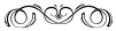 